QA-QC ENGINEER RESUME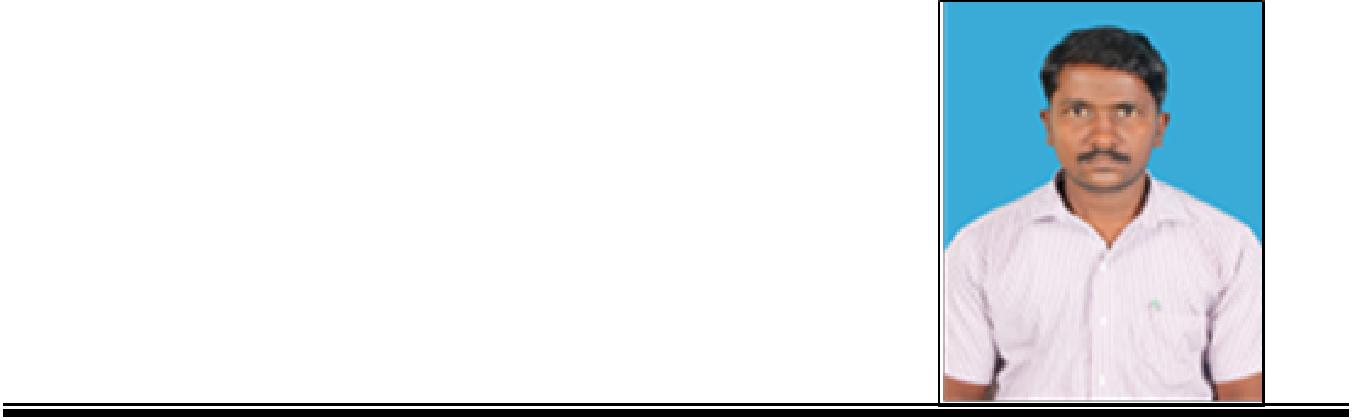 ELUMALAIE-mail : elumalai.375198@2freemail.com CAREER OBJECTIVE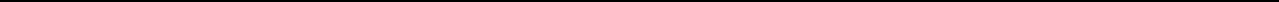 To secure a position in a challenging environment by smart work, dedication and the ability in the best way for the organization benefits as well as my career.QUALIFICATION1.ACADAMIC QUALIFICATIONB.E in Mechanical Engineering from Anna University of Technology Trichy-Panruti Campus affiliated by Anna University,Chennai with 82% in 2012. +12 from Higher Secondary School,Kaveripakkam with 82% in 2008. S.S.L.C from Higher Secondary School,Thirupparkadal with 74% in 2006. 2.PROFESSIONAL CERTIFICATIONSASNT NDT Level-II Ultrasonic Testing and UTG. Radiographic Testing and RTFI. Magnetic Particle Testing. Liquid Penetrant Testing. Metrology and Inspection Testing. Auto Cadd. 3.Known Software Microsoft office(word,Excel,PP).4.Training,Visit And courses attendedIPT in Ashok Leyland,Ennore and Chennai Port Trust,Chennai. Undergone I.V in Cement Factory and Neyveli Lignite Corporation. Attended course for Quality PPAP Document in SFL-Pondicherry. WORKING EXPERIENCE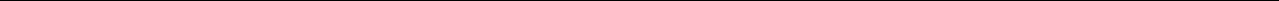 Company	: M/S.WINTECH INDUSTRIES, Thirumudivakkam, Chennai.Duration	: Jan 2013 – Sep 2017Destination	: QA-QC EngineerCompany ProfileWINTECH industries is a leading manufacturer of automobile components like different types of output shafts, front hubs, sockets, hammer head, magnet valve body, planet carrier, gears and pinions. WINTECH is the main suppliers of SUNDARAMFASTENERS LIMITED (HWPF and SEZ), ILGIN, FAIVELEY, BTPL (Bonfiglioli Transmissions Pvt Ltd) and ELFORGE.Duties and ResponsibilitiesTo ensure that the product is approved with quality as per the specification and requirements at all stages for customer satisfaction. Preparation,Implementation ,monitoring,revision and updating the Quality documents as per ISO 9001:2008 To evaluate the non -conformity items for further actions regarding non-conformity control. To supervise and monitor that the measuring instruments and equipments are properly calibrated and maintained in good conditions. To initiate corrective action of non-conformances in day-to-day production. Inspection of development components, sample components and visual inspection at final stage. To follow SPC, monitoring and applying new work instructions and engineering changes. To ensure good housekeeping. Responsibility for incoming, in-process and final product quality control activities. Co-ordinate with all the departments to plan dispatch schedules to meet the right time. AssetsExposure in specialized instruments / equipment’s Like Contour Measuring Machine,CMM,ProfileProjector,LinearHeightMaster,Vernier,Micrometer & Roughness Tester. Analysis the non-conformation from the areas of customer complaints, internal audit and process audit etc. Rejection analysis and counter analysis. Awareness in 7QC tools,8D and 5S. To prepare PPAP Documents. Previous Working ExperienceInstitution	: M/S. Pallavan College of Engineering - Kanchipuram.Duration	:  July 2012- Dec 2012.Dept.	: MechanicalDestination	: Lecturer(EG)B.E PROJECT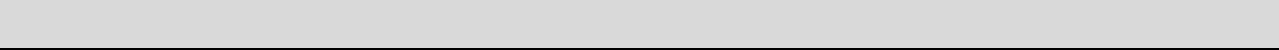 DECLARATIONI hereby declare the above-mentioned information is correct up to my knowledgeand I bear the responsibility for the correctness of above-mentioned particulars.Yours Sincerely,Date:Place:	ELUMALAI TopicTopicType ofSummaryproject(a)EliminationEliminationEliminationof(a)To increase life of tool and reduction ofinternalinternalcustomercustomerB.Escrub  in  cam  shaft  and  elimination  ofcomplaintcomplaintincamshaftcamshaftMaincomplaint    in    camshaft    manufacturingmanufacturing process.manufacturing process.manufacturing process.manufacturing process.Projectprocess.(b)Load to engine is reduced by elimination(b)  Effective(b)  Effective(b)  Effectiveusageofof compressing action of air compressor usedbrakeair  compressorair  compressorair  compressorinfor brake after attaining of 8.25atm pressureengine to save outputengine to save outputengine to save outputengine to save outputAshok Leyland, Ennore.OverloadindicatorindicatorinBE MiniWhen vehicle carry overload it automaticallyautomobile.automobile.Projectdisplayed on led display and Cutoff the fuelsupply to engine.PERSONAL PROFILEPERSONAL PROFILEPERSONAL PROFILEPERSONAL PROFILEPERSONAL PROFILENationalityNationalityNationality:IndianLanguages knownLanguages knownLanguages knownLanguages known:Tamil, English:Tamil, EnglishDate of BirthDate of BirthDate of Birth:26/05/1990:26/05/1990:26/05/1990Sex:MaleMarital StatusMarital StatusMarital Status:SingleDate of ExpiryDate of ExpiryDate of Expiry:26/11/2023:26/11/2023:26/11/2023Visa StatusVisa StatusVisa Status: Visit Visa (Till 27-01-2018): Visit Visa (Till 27-01-2018)HobbiesHobbies: Learning technical skills, cricket&: Learning technical skills, cricket&Chess, listening music.Chess, listening music.StrengthStrength: Quick learner, Self-motivated and hard worker.: Quick learner, Self-motivated and hard worker.